LEI Nº 13.632, DE 6 DE MARÇO DE 2018.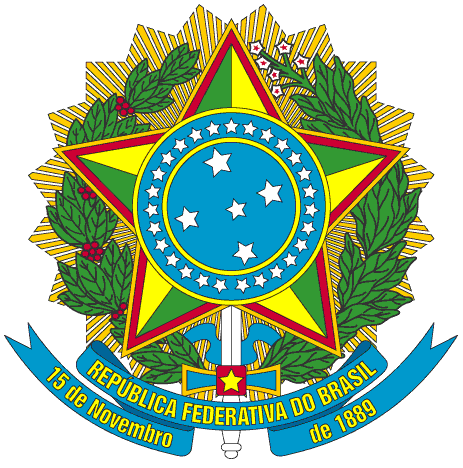 O PRESIDENTE DA REPÚBLICA Faço saber que o Congresso Nacional decreta e eu sanciono a seguinte Lei:Art. 1o  A Lei nº 9.394, de 20 de dezembro de 1996 (Lei de Diretrizes e Bases da Educação Nacional), passa a vigorar com a seguinte redação:“Art. 3º  ..........................................................................................................................................................XIII - garantia do direito à educação e à aprendizagem ao longo da vida.” (NR)“Art. 37.  A educação de jovens e adultos será destinada àqueles que não tiveram acesso ou continuidade de estudos nos ensinos fundamental e médio na idade própria e constituirá instrumento para a educação e a aprendizagem ao longo da vida.........................................................................” (NR)“Art. 58.  ...................................................................§ 3º  A oferta de educação especial, nos termos do caput deste artigo, tem início na educação infantil e estende-se ao longo da vida, observados o inciso III do art. 4º e o parágrafo único do art. 60 desta Lei.” (NR).Art. 2º  Esta Lei entra em vigor na data de sua publicação. Brasília,  6  de março de 2018; 197o da Independência e 130o da República. MICHEL TEMER
José Mendonça Bezerra FilhoEste texto não substitui o publicado no DOU de 7.3.2018Presidência da República
Casa Civil
Subchefia para Assuntos JurídicosAltera a Lei nº 9.394, de 20 de dezembro de 1996 (Lei de Diretrizes e Bases da Educação Nacional), para dispor sobre educação e aprendizagem ao longo da vida.